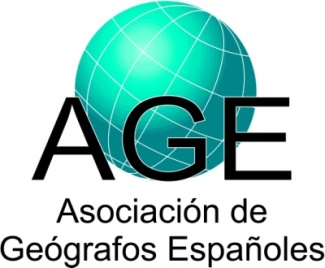 1 Análisis Geográfico Regional; Geografía Física; Geografía Humana; Geografía General; Otra: especificar).2 Incluir tanto investigadores como becarios y contratados.3 Tipo: Local; Regional; Nacional; Europea; Otra nacional o internacional: especificar.Datos sobre proyectos de investigaciónDatos sobre proyectos de investigaciónDatos sobre proyectos de investigaciónIP (Investigador Principal) y Filiación:Apellidos, Nombre:SALOM CARRASCO, JULIAIP (Investigador Principal) y Filiación:Universidad y Facultad, o Institución:UNIVERSIDAD DE VALENCIAIP (Investigador Principal) y Filiación:Departamento:INSTITUTO INTERUNIVERSITARI O DE DESARROLLO LOCALIP (Investigador Principal) y Filiación:Grupo de Investigación:INNOVACIÓN Y DESARROLLO LOCAL (INNODES)IP (Investigador Principal) y Filiación:Área de Adscripción1:Análisis Geográfico RegionalIP (Investigador Principal) y Filiación:Dirección Postal:C/ Serpis, 29; 46022 ValenciaIP (Investigador Principal) y Filiación:Teléfono:963983909IP (Investigador Principal) y Filiación:URL de la web:IP (Investigador Principal) y Filiación:Email:Julia.Salom@uv.esParticipantes y filiación2: Apellidos, Nombre:Julia Salom (IP), Juan M. Albertos, M. Dolores Pitarch, Joan Noguera (Geografía)Rafael Aliena, Ana Sales, Inés Soler, Javier Montagut (Trabajo Social)Joaquín Martín Cubas, Javier Cuenca Cervera, Antonio Montiel Márquez, Anselm Bodoque Arribas (Ciencia Política)Participantes y filiación2: Departamento:Geografía, Trabajo Social,  Derecho Constitucional y Ciencia Política y de la AdministraciónTítulo del proyecto:SOSTENIBILIDAD Y COMPETITIVIDAD URBANAS EN UN CONTEXTO GLOBAL. EL AREA METROPOLITANA DE VALENCIASOSTENIBILIDAD Y COMPETITIVIDAD URBANAS EN UN CONTEXTO GLOBAL. EL AREA METROPOLITANA DE VALENCIADetallar nombre y tipo de entidad financiadora3:Secretaría de Estado de Investigación, Desarrollo e Innovación, Ministerio de Competitividad.NacionalSecretaría de Estado de Investigación, Desarrollo e Innovación, Ministerio de Competitividad.NacionalPrograma y subprograma:Programa Estatal de Investigación, desarrollo e Innovación orientada a los retos de la Sociedad. Plan Estatal de Investigación Científica y Técnica y de Innovación 2013-2016.Programa Estatal de Investigación, desarrollo e Innovación orientada a los retos de la Sociedad. Plan Estatal de Investigación Científica y Técnica y de Innovación 2013-2016.Referencia:CSO2013-46863-C3-1-RCSO2013-46863-C3-1-RFecha de inicio (dd/mes/aaaa):1-ene-20141-ene-2014Fecha de finalización (dd/mes/aaaa):31-dic-201631-dic-2016Concedido (€):42.35042.350Resumen del proyecto:En las últimas décadas se han producido en los países desarrollados grandes cambios socioeconómicos que han tenido un importante impacto sobre las dinámicas y los modelos territoriales, y que han afectado a las ciudades generando problemas relacionados con su sostenibilidad económica, social y ambiental. El proyecto pretende aportar respuestas en la línea de acción adoptada por la Unión Europea en sus documentos “Estrategia Europa 2020” y “Horizonte 2020”; es decir, promoviendo un crecimiento inteligente, sostenible e integrador, a partir de la construcción de una economía basada en el conocimiento y la innovación. En esta línea, el objetivo general es analizar los factores que pueden contribuir a la creación de sociedades inclusivas e innovadoras en contextos metropolitanos, con el fin de elaborar propuestas dirigidas a promover el modelo de crecimiento antes descrito. Entre tales factores se incluyen aspectos internos, como la calidad de vida y la existencia de sistemas de gobernanza transparentes y participativos; y externos, como la posición de la ciudad en las redes globales y la capacidad de atraer y retener recursos humanos cualificados. Por tanto, el proyecto se centra en los siguientes puntos: 1.- Avanzar hacia la modelización de aspectos relevantes para la sostenibilidad metropolitana desde el punto de vista ambiental y social: movilidad sostenible, gobernanza participativa, y accesibilidad a los servicios y equipamientos públicos. Para ello, se parte de los resultados de un proyecto anterior (SAYS-AMV), en el que, en base a la elaboración de un SIG del Área Metropolitana de Valencia, se realizó un diagnóstico sobre la sostenibilidad urbana que incluía el modelo de crecimiento urbanístico, la estructura y competitividad del sistema de transporte, y la calidad y accesibilidad de los equipamientos de servicios con mayor impacto en la equidad y la inclusión.Con este punto de partida, se exploran distintas metodologías basadas en Sistemas de Información Geográfica y modelos de simulación con el fin de evaluar escenarios dinámicos alternativos, con vistas a elaborar propuestas concretas de ordenación e intervención en el ámbito metropolitano. Estos aspectos cuantitativos son completados por el estudio desde perspectivas cualitativas de la gobernanza local en el marco de un gobierno multinivel, centrándonos especialmente en las aplicaciones de los nuevos flujos de comunicación, participación y colaboración aportados por las TIC y la filosofía del gobierno abierto.2.- En segundo lugar, el proyecto incorpora al análisis de la sostenibilidad económica metropolitana el papel de factores externos que han mostrado su significación en otros contextos: la posición de la ciudad en las redes globales y la capacidad de atracción de capital humano. En relación con el primero de estos aspectos, estudiamos la posición del AMV en las redes interurbanas globales a través de las cuales circulan flujos de mercancías, personas, información y conocimiento, utilizando información sobre los flujos de transporte interurbano e internacional y las redes financieras de las empresas multinacionales. Por otra parte, los aspectos sociales relacionados con la capacidad de atraer y retener capital humano son objeto de un doble análisis, cuantitativo (estudio de detallado de la dinámica migratoria reciente) y cualitativo (estudios de casos, historias de vida, técnicas Delphi, grupos de discusión, etc.).En las últimas décadas se han producido en los países desarrollados grandes cambios socioeconómicos que han tenido un importante impacto sobre las dinámicas y los modelos territoriales, y que han afectado a las ciudades generando problemas relacionados con su sostenibilidad económica, social y ambiental. El proyecto pretende aportar respuestas en la línea de acción adoptada por la Unión Europea en sus documentos “Estrategia Europa 2020” y “Horizonte 2020”; es decir, promoviendo un crecimiento inteligente, sostenible e integrador, a partir de la construcción de una economía basada en el conocimiento y la innovación. En esta línea, el objetivo general es analizar los factores que pueden contribuir a la creación de sociedades inclusivas e innovadoras en contextos metropolitanos, con el fin de elaborar propuestas dirigidas a promover el modelo de crecimiento antes descrito. Entre tales factores se incluyen aspectos internos, como la calidad de vida y la existencia de sistemas de gobernanza transparentes y participativos; y externos, como la posición de la ciudad en las redes globales y la capacidad de atraer y retener recursos humanos cualificados. Por tanto, el proyecto se centra en los siguientes puntos: 1.- Avanzar hacia la modelización de aspectos relevantes para la sostenibilidad metropolitana desde el punto de vista ambiental y social: movilidad sostenible, gobernanza participativa, y accesibilidad a los servicios y equipamientos públicos. Para ello, se parte de los resultados de un proyecto anterior (SAYS-AMV), en el que, en base a la elaboración de un SIG del Área Metropolitana de Valencia, se realizó un diagnóstico sobre la sostenibilidad urbana que incluía el modelo de crecimiento urbanístico, la estructura y competitividad del sistema de transporte, y la calidad y accesibilidad de los equipamientos de servicios con mayor impacto en la equidad y la inclusión.Con este punto de partida, se exploran distintas metodologías basadas en Sistemas de Información Geográfica y modelos de simulación con el fin de evaluar escenarios dinámicos alternativos, con vistas a elaborar propuestas concretas de ordenación e intervención en el ámbito metropolitano. Estos aspectos cuantitativos son completados por el estudio desde perspectivas cualitativas de la gobernanza local en el marco de un gobierno multinivel, centrándonos especialmente en las aplicaciones de los nuevos flujos de comunicación, participación y colaboración aportados por las TIC y la filosofía del gobierno abierto.2.- En segundo lugar, el proyecto incorpora al análisis de la sostenibilidad económica metropolitana el papel de factores externos que han mostrado su significación en otros contextos: la posición de la ciudad en las redes globales y la capacidad de atracción de capital humano. En relación con el primero de estos aspectos, estudiamos la posición del AMV en las redes interurbanas globales a través de las cuales circulan flujos de mercancías, personas, información y conocimiento, utilizando información sobre los flujos de transporte interurbano e internacional y las redes financieras de las empresas multinacionales. Por otra parte, los aspectos sociales relacionados con la capacidad de atraer y retener capital humano son objeto de un doble análisis, cuantitativo (estudio de detallado de la dinámica migratoria reciente) y cualitativo (estudios de casos, historias de vida, técnicas Delphi, grupos de discusión, etc.).Palabras clave:SOSTENIBILIDAD URBANA\ SERVICIOS Y EQUIPAMIENTOS\ GOBERNANZA METROPOLITANA\ REDES GLOBALES\ AREA METROPOLITANA DE VALENCIA\ COMPETITIVIDAD URBANASOSTENIBILIDAD URBANA\ SERVICIOS Y EQUIPAMIENTOS\ GOBERNANZA METROPOLITANA\ REDES GLOBALES\ AREA METROPOLITANA DE VALENCIA\ COMPETITIVIDAD URBANAURL de la web del proyecto:http://www.uv.es/innodes/proyecto-de-investigacion.htmlhttp://www.uv.es/innodes/proyecto-de-investigacion.html